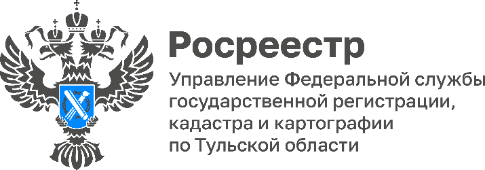 23 августа 2023 года филиал ППК «Роскадастр» по Тульской области проведет телефонную «горячую линию» для заявителей23 августа 2023 года с 10.00 до 12.00 состоится «горячая линия» для заявителей по вопросу оказания выездных услуг, консультационных услуг и курьерской доставки документов филиалом ППК «Роскадастр» по Тульской области.На эти и другие вопросы ответит начальник межрайонного отдела Любовь Касьянова по телефону: 8 (4872) 77-33-17, доб. (0-2311).